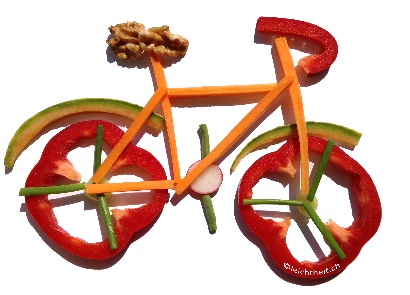 leichtheit.ch ganzheitliche ErnährungsberatungBitte den Fragebogen digital ausfüllen und bis spätestens 2 Tage vor dem Beratungstermin per Mail an info(at)leichtheit.ch schicken. Vielen Dank.Tagesprotokoll für 3 Tage:Bitte protokollieren Sie für 3 Tage was Sie essen, was Sie trinken, Ihr Wohlbefinden dabei und die dazugehörige Uhrzeit. Wählen Sie dazu zwei Tage unter der Woche und einen Tag am Wochenende aus. Das Protokoll soll repräsentativ und nicht beschönigt sein, damit wir einen guten Überblick bekommen.Bemerkung:Bitte den Fragebogen digital ausfüllen und bis spätestens 2 Tage vor dem Beratungstermin per Mail an info(at)leichtheit.ch schicken.Klären Sie bei Ihrer Krankenkasse ab, ob Ihre Zusatzversicherung die Kosten für die Ernährungsberatung abdeckt. Mehr Infos dazu auch im Link „Krankenkassen Anerkennung“.Michèle Baumann | Lärchengartenstrasse 1 | 4127 Birsfelden | info(at)leichtheit.ch Angaben zur Person:Angaben zur Person:Angaben zur Person:Angaben zur Person:Angaben zur Person:Name:      Vorname:      Vorname:      Vorname:      männlich:  weiblich: Adresse:      Adresse:      Adresse:      Adresse:      Adresse:      Tel:      Tel:      Email:      Email:      Email:      Geburtsdatum:      Körpergrösse:      cmKörpergrösse:      cmKörpergrösse:      cmGewicht:      kgKrankenkasse:      Krankenkasse:      Krankenkasse:      Zusatzversicherung: Nein  / Ja Zusatzversicherung: Nein  / Ja Lebenssituation:Ihre berufliche Tätigkeit: Körperliche Bewegung Art/Anzahl Std. pro Woche:      Sport Art/Anzahl Std. pro Woche:      Wo essen Sie gekochte Mahlzeiten: Kochen Sie zu Hause: Qualität der Lebensmittel die Sie einkaufen: Sind Sie mit Ihrer Lebenssituation zufrieden, fühlen Sie sich wohl?Nein  / ja  / es geht so Fragen zur Gesundheit:Liegt bei Ihnen eine vom Arzt diagnostizierte Krankheit vor?Nein  / ja  wenn ja welche?      Leiden Sie unter Allergien/Unverträglichkeiten? (z.B. Heuschnupfen, Laktoseintoleranz und ähnliches)Nein  / ja  wenn ja welche?      Leiden Sie oft unter Erkältungen/Infektionen/Grippe?Nein  / ja  wenn ja wie oft?      Nehmen Sie regelmässig Medikamente ein? (z.B. Aspirin oder ähnliches)Nein  / ja  wenn ja welche?      Nehmen sie pflanzliche Heilmittel ein? (z.B. Homöopathische Globuli oder ähnliches)Nein  / ja  wenn ja welche?      Nehmen Sie Nahrungsergänzungsmittel ein? (z.B. Vitamin-C, FitLine oder ähnliches)Nein  / ja  wenn ja welche?      Leiden Sie unter Befindlichkeitsstörungen?Nein  / ja  wenn ja welche:Schlaf: Verdauung: Kreislauf: Müdigkeit/Energietief/Übelkeit: Anderes:      Falls ja, treten diese Befindlichkeitsstörungen zu einer bestimmten Tageszeit auf?Nach einer Mahlzeit:      Zu einer bestimmten Uhrzeit:      Bemerkung:      Sind Sie nach körperlichen- oder geistigen Anstrengungen leicht erschöpft?Nein  / ja  / Beschreibung:      Leiden Sie häufig unter Stress oder Leistungsdruck?Nein  / ja  / Beschreibung:      Rauchen Sie?Nein  / ja  wenn ja wie viele Zigaretten pro Tag?      Trinken Sie Alkohol?Nein  / ja  wenn ja wie häufig?      pro WocheFragen zu Ihrer Ernährung:	Essen Sie regelmässig?  ja, ich esse immer zu bestimmten Uhrzeiten Nein, ich esse, wenn ich hungrig bin mal so und mal soWie viele Mahlzeiten essen Sie pro Tag? ich esse 3x täglich ich esse 5x täglich ich esse tagsüber fast gar nicht und esse stattdessen abends ich bin dauernd am essen, auch zwischendurchsonstiges:      Welches ist Ihre Lieblingsmahlzeit? Morgenessen     Mittagessen     AbendessenWas essen Sie besonders gerne?       Was essen Sie gar nicht gerne?      Wie viele Liter trinken Sie pro Tag?      Was trinken Sie am liebsten?      Was trinken Sie gar nicht gerne?      Haben Sie oft ein Durstgefühl?       Wie häufig essen Sie Obst?      mal pro WocheWelche Obstsorten schmecken Ihnen am besten?      Wie häufig essen Sie Gemüse?      mal pro WocheWelche Gemüsesorten schmecken Ihnen am besten?      Essen Sie eher weisse- oder Vollkornprodukte? eher weissen Reis und Weissmehl-Produkte eher Vollkornprodukte mal so und mal so…Wie oft essen oder trinken Sie Milchprodukte? nie täglich      mal pro WocheWelche Milchprodukte essen oder trinken Sie?Wie oft essen Sie Fleisch? nie täglich      mal pro WocheWelche Fleischsorten essen Sie?Wie oft essen Sie Fisch? nie täglich      mal pro WocheWelche Fischsorten essen Sie?Wie oft essen Sie Süssigkeiten? nie täglich      mal pro WocheWelche Süssigkeiten essen Sie?Welche Art von Fertigprodukten essen/verwenden Sie? keine Pizza oder andere Tiefkühlprodukte Fertigmenus für Mikrowelle oder Backofen Sossenbinder und andere Hilfsmittel Schnellkoch-Produkte wie Fixreis oder ähnliches sonstiges      Wie oft essen Sie Fertigprodukte? nie täglich      mal pro WocheWie oft essen Sie Fast Food? (Hamburger, Kebab, Dürüm, Hot Dog, Take Away und ähnliches) nie      pro Woche gelegentlich; genauer:      Welche Öle verwenden Sie für die Zubereitung von Speisen? ich verwende keine Öle ich verwende folgende Öle       ich verwende andere Fette, nämlich      Welche Gewürzmischungen verwenden Sie? (Aromat, Maggi, Bouillon Würfel und ähnliches)Verwenden Sie Zucker zur Zubereitung von Speisen? nein, ich brauche so gut wie nie Zucker ja,      mal pro WocheWelche Art von Zucker?      Trinken Sie Kaffee? nein ja, und zwar       Tassen pro Tag (Anzahl)wenn ja, wie trinken Sie ihren Kaffee?      Trinken Sie Tee? nein ja, und zwar       Tassen am Tag (Anzahl)wenn ja, welchen Tee?      Essen Sie oft, ohne Hunger zu verspüren? nein ja manchmalBei Übergewicht:Wie hat sich ihr Gewicht in den letzten Jahren verhalten:       Haben sie Erfahrung mit Diäten?      Fragen zum Beweggrund, eine Ernährungsberatung durchführen zu lassen:Aus welchem Grund möchten Sie sich beraten lassen? ich möchte abnehmen,      kgWelche Erwartungen stellen Sie an die Beratung? Was ist Ihr Ziel? Bemerkungen:Tag 1/Datum:      Tag 1/Datum:      Tag 1/Datum:      Tag 1/Datum:      Uhrzeit:Was/wie viel:In welcher Situation haben Sie gegessen (z.B. nebenbei, am Tisch sitzend):Wie fühlen Sie sich während des Essens?Nach dem Essen?Tag 2/Datum:      Tag 2/Datum:      Tag 2/Datum:      Tag 2/Datum:      Uhrzeit:Was/wie viel:In welcher Situation haben Sie gegessen (z.B. nebenbei, am Tisch sitzend):Wie fühlen Sie sich während des Essens?Nach dem Essen?Tag 3/Datum:      Tag 3/Datum:      Tag 3/Datum:      Tag 3/Datum:      Uhrzeit:Was/wie viel:In welcher Situation haben Sie gegessen (z.B. nebenbei, am Tisch sitzend):Wie fühlen Sie sich während des Essens?Nach dem Essen?